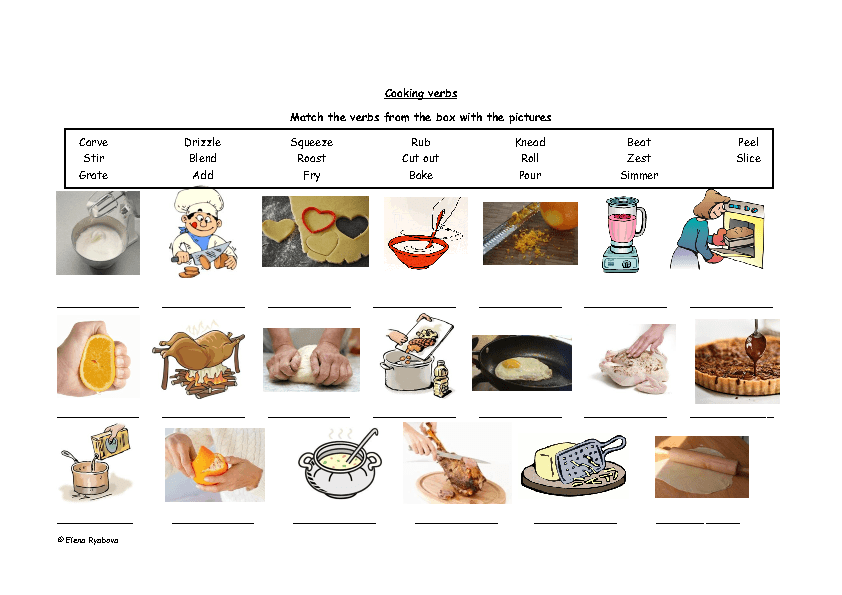 Napište k obrázkům slovíčka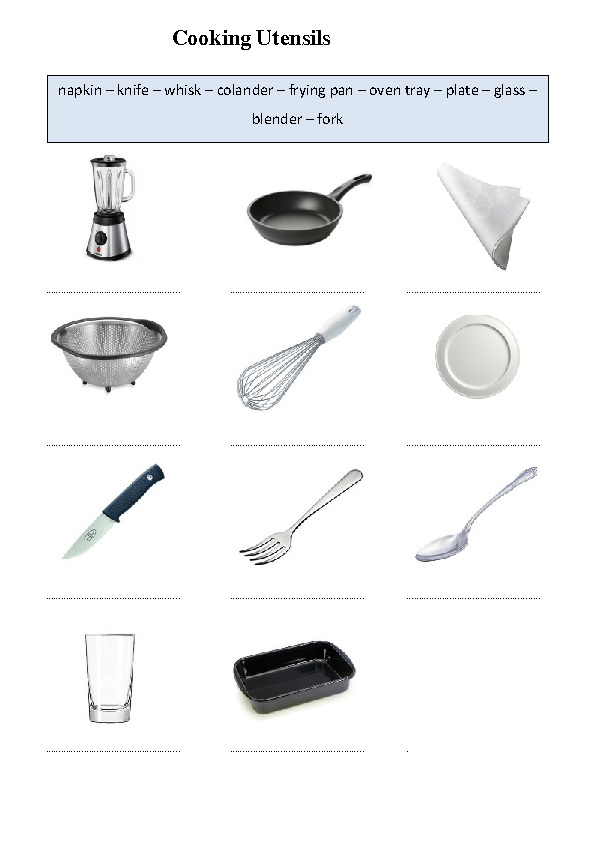 Napište k obrázkům slovíčka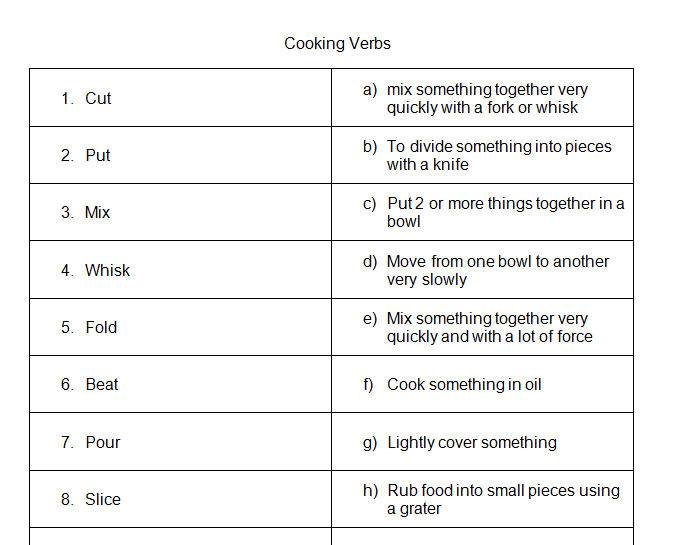 3: spojte levou a pravou stranu tabulky4. napište slovíčka k definicím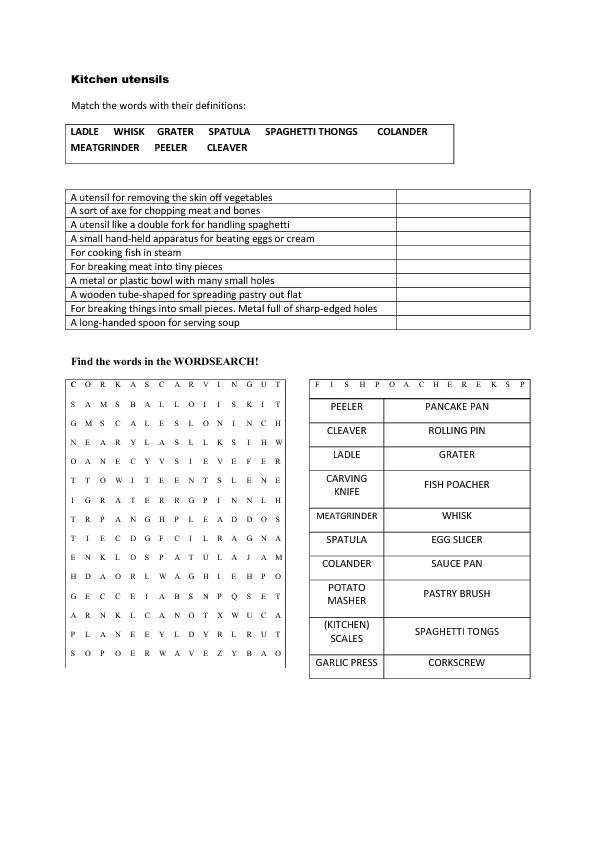 5. osmisměrka- najděte v ní slovíčka z tabulky